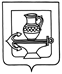 АДМИНИСТРАЦИЯ СЕЛЬСКОГО ПОСЕЛЕНИЯ КУЗЬМИНО-ОТВЕРЖСКИЙ СЕЛЬСОВЕТ ЛИПЕЦКОГО МУНИЦИПАЛЬНОГО РАЙОНА ЛИПЕЦКОЙ ОБЛАСТИП О С Т А Н О В Л Е Н И Е14 ноября 2022 года				                                                         № 193О проведении публичных слушаний по проекту бюджета сельского поселения Кузьмино-Отвержский сельсовет Липецкого муниципального района Липецкой области на 2023 год и плановый период 2024 и 2025 годовВ соответствии со ст. 28 Федерального закона «Об общих принципах организации местного самоуправления в Российской Федерации» от 06.10.2003 года  № 131-ФЗ  РФ, ст. 47  Положения «О бюджетном  процессе сельского поселения Кузьмино-Отвержский сельсовет Липецкого муниципального района Липецкой области», утвержденного постановлением администрации от 16.12.2016 № 238, Уставом сельского поселения, Администрация сельского поселения ПОСТАНОВЛЯЕТ:1.Провести публичные слушания по проекту «Бюджета сельского поселения Кузьмино-Отвержский сельсовет Липецкого муниципального района  на 2023 и плановый период 2024 и 2025  годы» 25.11.2022 года  в 15 часов 00 минут по московскому времени, по адресу: Липецкий район, с. Кузьминские Отвержки ул. Молодежная д.1  2. Опубликовать в газете «Сельская Нива» и разместить на сайте администрации (admkuzm.ru) проект бюджета сельского поселения  Кузьмино-Отвержский сельсовет Липецкого муниципального района  на 2023 и плановый период 2024 и 2025  годы и информацию о дате проведения публичных слушаний в срок до 17 ноября 2022г.3.Назначить ответственным за подготовку и проведение публичных слушаний: старшего бухгалтера Ненахову Елену Анатольевну.4. Установить, что предложения по проекту бюджета сельского поселения Кузьмино-Отвержский сельсовет Липецкого муниципального района  на 2023 и плановый период 2024 и 2025  годы принимаются администрацией сельского поселения Кузьмино-Отвержский сельсовет в письменной форме по адресу: Липецкий район, с. Кузьминские Отвержки ул. Молодежная д.1  или  в электронном виде (E-mail:k-otvss@mail.ru) в срок до 23 ноября 2022г.(включительно).5.По результатам проведения публичных слушаний заключение о принятии проекта Бюджета сельского поселения Кузьмино-Отвержский сельсовет Липецкого муниципального района на 2023 и плановый период 2024 и 2025  годы представить в администрацию сельского поселения.6. Разместить настоящее постановление на официальном сайте администрации сельского поселения Кузьмино-Отвержский сельсовет Липецкого муниципального района Липецкой области в информационно-телекоммуникационной сети «Интернет».7. Настоящее постановление вступает в силу со дня его обнародования.Глава администрации сельского поселенияКузьмино-Отвержский сельсовет Липецкого муниципального района                                                             Н.А. ЗимаринаПроект бюджета сельского поселения Кузьмино-Отвержский сельсовет на 2023 год и плановый период 2024 и 2025 годовРаспределение ассигнований бюджета сельского поселения Кузьмино-Отвержский сельсовет по государственным программам и непрограммным мероприятиям на 2023 год и на плановый период 2024 и 2025 годов( руб.)2023 год2024 год 2025 годДоходы, всегоДоходы, всегоДоходы, всего38 633 391,0039 272 820,0040 742 770,00Расходы, всегоРасходы, всегоРасходы, всего38 633 391,0039 272 820,0040 742 770,00РасходыРасходыРасходыРасходыНаименованиеРазделПодраздел2023 год2024 год 2025 годОбщегосударственные вопросы0111 087 017,0010 213 317,0010 384 317,00Функционирование высшего должностного лица субъекта Российской Федерации и муниципального образования01021 081 617,001 081 617,001 081 617,00Функционирование Правительства Российской Федерации, высших исполнительных органов государственной власти субъектов Российской Федерации, местных администраций01049 316 600,008 311 600,008 478 600,00Обеспечение деятельности финансовых, налоговых и таможенных органов и органов финансового (финансово-бюджетного) надзора0106189 700,00120 000,00121 000,00Резервные фонды0111150 000,00350 000,00350 000,00Другие общегосударственные вопросы0113349 100,00350 100,00353 100,00Национальная оборона02273 200,00287 700,00296 900,00Мобилизационная и вневойсковая подготовка0203273 200,00287 700,00296 900,00Национальная безопасность и правоохранительная деятельность03100 000,00100 000,00100 000,00Обеспечение пожарной безопасности0310100 000,00100 000,00100 000,00Национальная экономика041 095 187,00975 420,001 125 420,00Дорожное хозяйство (дорожные фонды)0409900 387,00975 420,00975 420,00Другие вопросы в области национальной экономики0412194 800,000,00150 000,00Жилищно-коммунальное хозяйство0516 073 687,0016 180 583,0014 661 133,00Благоустройство050316 073 687,0016 180 583,0014 661 133,00Культура, кинематография089 599 600,009 160 600,009 773 300,00Культура08019 599 600,009 160 600,009 773 300,00Социальная политика10254 700,00254 700,00254 700,00Пенсионное обеспечение1001254 700,00254 700,00254 700,00Физическая культура и спорт11150 000,00200 000,00200 000,00Физическая культура1101150 000,00200 000,00200 000,00Условно утвержденные расходы991 900 500,003 947 000,00Условно утвержденные расходы99991 900 500,003 947 000,00N
п/пНаименование программы2023 год2024 год2025 год1.Муниципальная программа «Устойчивое развитие сельского поселения Кузьмино-Отвержский сельсовет Липецкого муниципального района на 2014-2024 годы»37 309 804,0035 759 200,0035 173 450,002.Муниципальная программа «Формирование современной городской среды на территории сельского поселения Кузьмино-Отвержский сельсовет Липецкого муниципального района на 2018-2024 годы»000Итого по государственным программам37 309 804,0035 759 200,0035 173 450,00Непрограммные расходы областного бюджета1 323 587,001 613 120,001 622 320,00Условно-утвержденные расходы1 900 500,003 947 000,00Всего38 633 391,0039 272 820,0040 742 770,00